Пашкина Ирина Сергеевнапедагог дополнительного образованияМАУДО «Дворец творчества» ГО КрасноуфимскСвердловской областиКонспект занятия для обучающихся учреждения дополнительного образования 6 – 9 лет по дополнительной общеразвивающей программе «ЭКО-лаборатория (Природа в деталях)»Красноуфимск, 2018Тема: Влияние природных «часов». Осенние измененияЦель: формирование интереса к изучению взаимосвязей в живой и неживой природе при помощи технологии интеллект-карт.Задачи:Актуализировать знания обучающихся о признаках живой и   неживой природы, осенних изменениях в природе; о классификации объектов живой и неживой природы, их взаимовлияния и воздействия на человека.2.Развивать навыки опытнической работы, продуктивного взаимодействия в группе, получения и обработки информации посредством составления интеллект-карт.3. Формировать основы культуры поведения участника при проведении опытнической работы.Форма проведения занятия: занятие.Планируемый результат: мотивация обучающихся на изучение экологических взаимосвязей.Информационные источники:Междисциплинарная программа развивающего обучения «Одаренный ребенок». Раб. Тетрадь. Собрание 2. – Перспектива, 2009 г. Раздаточный и наглядный материал: альбом «Альбом по экологии» (картины осени),карточки «Условные обозначения погоды», рабочий лист «Наше настроение. Влияние погоды на настроение человека»), рабочий лист  «Сделай классификацию», фотографии осенних листьев, карточка-задание «Дырявые листья», образцы детских работ «Осенние листья в технике пластилинография», картинки смайликов.План занятия:Ход занятия:Организационный момент. Педагог приветствует обучающихся. Педагог: Ребята, послушайте, пожалуйста, стихотворение и попытайтесь понять о чем оно. Могу себе принадлежать я; 
Свет изнутри нести, сияя 
Во тьму пространства и времен. 
Ко сну склоняется Природа, 
Души глубины, пробудитесь, 
И, пробудясь, несите Солнца свет 
Зимы потокам хладным.Педагог: Ребята, о чем это стихотворение? (Об осенних изменениях в природе). Теоретическая часть.2.1.Фиксация погодных условий в календаре погоды (рабочий лист «Наше настроение. Влияние погоды на настроение человека»)Педагог: Какое сейчас время года? (Осень) Какой сегодня день недели? (ответы детей) (Демонстрация альбома «Альбом по экологии»/ картины осени)Педагог: Сегодня … число. Мы привыкли начинать отсчет месяца с первого числа. Однако, сезонные переходы в природе начинаются 22-24 числа, тогда же происходит смена знака Зодиака. Знак октября — Весы, но он начинается с 22 сентября. Порой даже можно заметить, что именно в это время часто характерным образом меняется погода. Настроение осени — серьезность и ясность. С одной стороны, мы чувствуем прилив сил и радости, с другой стороны, чувствуем что слабы еще наши силы. Наша натура дремлет, но мы должны пробудиться, чтобы не проспать импульсы нашей эпохи. 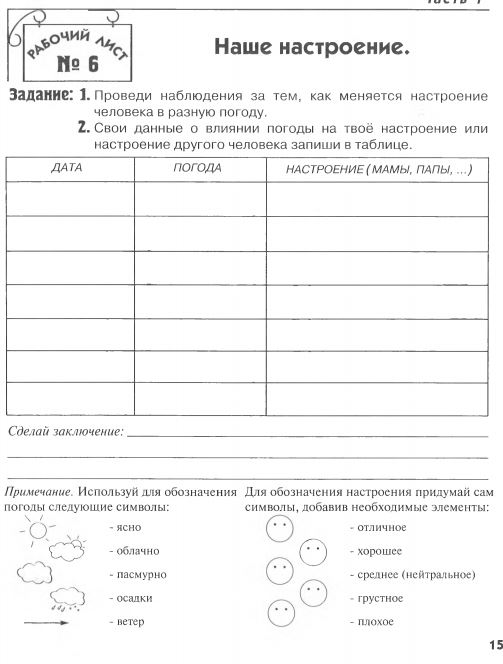 Педагог: Опишите, какое настроение у вас вызывает осень (грусть, тоска, сонливость/радость, теплота, яркость эмоций). 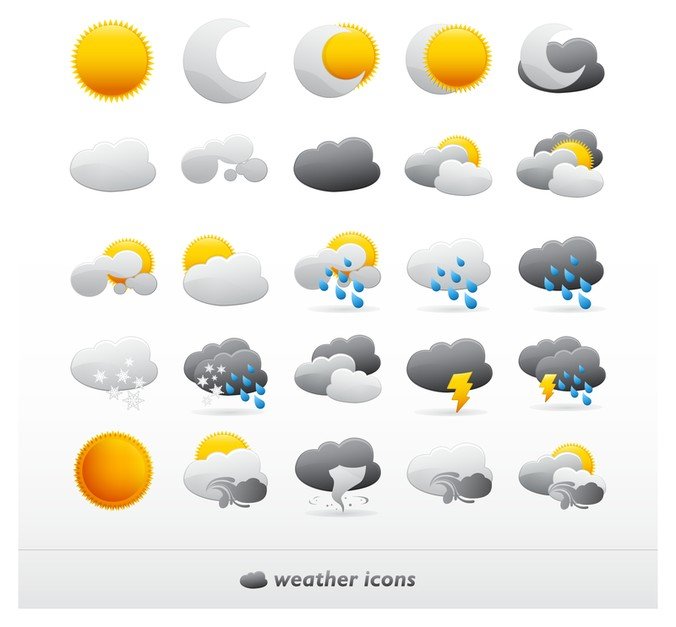 Педагог: посмотрите на схемы на столах. Ученые, занимающиеся изучением погоды давно создали символичные картинки к каждому погодному явлению. Давайте их перечислим (перечисляют, опираясь на картинки) 2.2.Ознакомительная беседа с просмотром наглядных средств посредством использования интеллект-карты (рабочий лист №2)Педагог: На прошлом занятии мы говорили о том, что природа бывает живая и не живая, а так же все то, что создано трудом человека. Назовите объекты живой природы (ответы детей: трава, животные…)Педагог: Назовите объекты не живой природы (ответы детей: солнце, воздух…)Педагог: Попробуем нарисовать логические связи (интеллект -карта). (пример) В центре мы пишем слово «влияние», далее ответвления (природное, искусственное и  человек), далее (природа бывает живая и неживая, искусственное (стрелка)вещи, созданные человеком),от них мы будем рисовать сами объекты (живая природа – растения, неживая – облака, человек - ..) 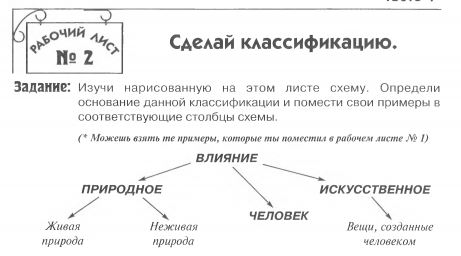 3. Практическая часть3.1.Опытническая работа с телами живой и неживой природы (Опыт «Природное покрывало»)Педагог: Сейчас мы проведем небольшой опыт и выясним, зачем деревьям и травам осенью необходимо сбрасывать  листья. Мы выясним влияние воды и растительность на земную поверхность. Проведение эксперимента Педагог: Итак, озвучиваем выводы… (вода питает корни  деревьев, листва служит как теплая «подушечка» и как питательное вещество для самого дерева и преграда от быстрого стекания вод) Педагог: Этот опыт называется «природное покрывало».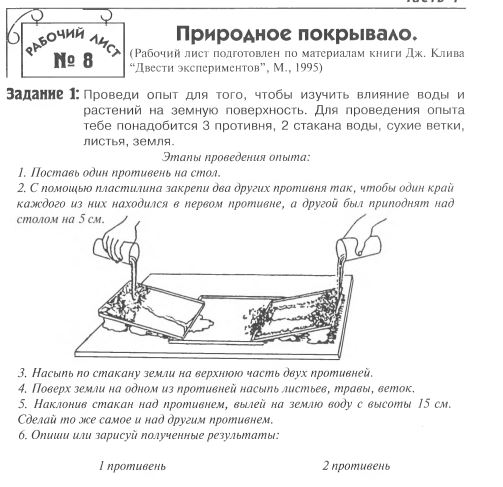 3.2. Самостоятельная индивидуальная и парная работа (на выбор) по карточке-заданию (природные «часы») 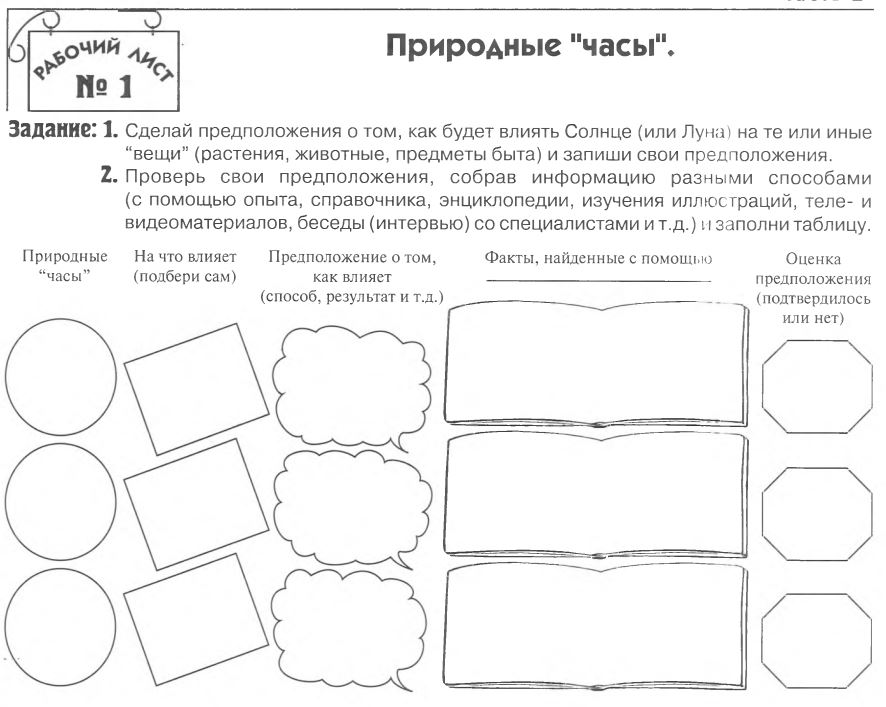 3.3. Физминутка.3.4. Игра с просмотром наглядных средств (Угадай лист)3.5.Самостоятельная творческая  работа (пластилинография )Педагог: Сегодня, мы с вами будем раскрашивать листья, но не обычным способом, а при помощи пластилина. Ребята, как называется эта техника рисования и каким образом ее можно изобразить? (Ответы детей)  Педагог: Пластилин – один из любимых инструментов детей, с помощью которого можно лепить оригинальные и неподражаемые шедевры. Но это также материал, которым можно рисовать удивительные картины. Педагог: Пластилинография – разновидность нетрадиционного рисования, относительно новое направление детского творчества, доступное всем и везде.  Изображения, сделанные из пластилина, могут быть гладкими, с плавным перетеканием одного слоя в другой. При этом каждый элемент гармонично вписывается в общую композицию. В работе над такими картинами следует тщательно разглаживать получающиеся складки, а неровности и бугры надо аккуратно удалять при помощи стеков.Педагог: Посмотрите на бумажные листья, которые лежат на ваших столах, назовите каждый свой лист по очереди. Кто сможет озвучить правила работы с пластилином и стеком (Дети озвучивают правила работы с пластилином и стеком)Показ технологии выполнения пластилинографии. Выполнение творческой работы.Подведение итогов. Расскажите по нашей схеме как влияет погода на изменения в окружающем мире?Педагог: Выберите из предложенных смайликов свое настроение. Педагог: До новых встреч!№Этап занятияЦель этапаМетодФорма контроля1.Организационный момент Эмоциональный настрой обучающихсяМетод «сгущения» красоты природы средствами искусстваНаблюдение2.Теоретическая часть2.1.Фиксация погодных условий в календаре погоды(рабочий лист №6 «Наше настроение. Влияние погоды на настроение человека»).2.2.Ознакомительная беседа с просмотром наглядных средств посредством использования интеллект-карты(рабочий лист )2.1. Формирование умения фиксировать данные о погоде при помощи рисунков-схем. 2.2.Актуализировать знания обучающихся об  объектах живой и неживой природы; осенних изменениях в природе, экологических взаимосвязях.2.1.Беседа, метод погружения в тему посредством наглядных средств,2.2. Метод составления интеллект-картыНаблюдение  за выполнением заданий3.Практическая часть3.1.Опытническая работа с телами живой и неживой природы (Опыт «Природное покрывало»)3.2. Самостоятельная индивидуальная и парная работа (на выбор) по карточке-заданию (природные «часы») 3.3. Физминутка.3.4. Беседа с просмотром наглядных средств (листья деревьев)3.5.Самостоятельная творческая  работа (пластилинография )1.Развивать навыки опытнической работы, наблюдения и анализ опытнической работы. 3.2. Совершенст-вовать методы самостоятельной  обработки информации посредством работы по карточкам.3.6.Способствовать развитию аккуратности обучающихся при работе с пластилином.3.1. Метод эксперимента, анализа данных3.2.Поисковый метод3.5. Дидактические игры3.6. Самостоятельная практическая работаНаблюдение за выполнением заданий,выполнение контрольного задания 4.Подведение итогов. Модель настроения (составление модели настроения)РефлексияСамостоятельная практическая работаНаблюдение, анализ продукта деятельности